 Elaborado por Mónica María García ZapataCoordinadoraIE Juan Nepomuceno CadavidREFLEXIÓN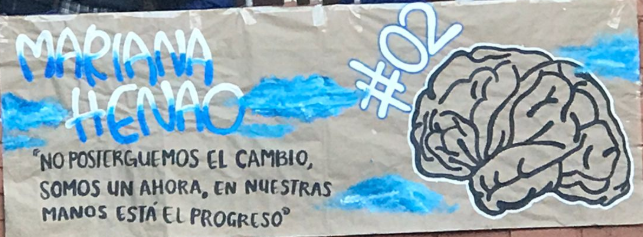 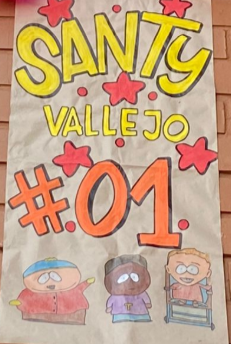 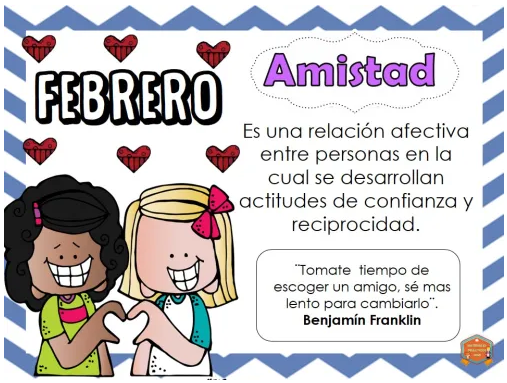 SEMANA5PERIODOIFECHADel  14 de febrero al 19 de febrero del 2022OBSERVACIONES GENERALESHorario de atención en la Secretaria de la Institución:  7:30 am a 1:00 pm – 2:00 pm a 4:00 pm Asunto: Beneficio Metro – Perfil Estudiantil 2022 para los estudiantes cuyo lugar de residencia sea en un municipio diferente a Itagüí y que para transporta utiliza el metro. Por favor diligenciar la siguiente Encuesta “Estimado becario, para acceder al beneficio con tiquetes de movilidad estudiantil, debe diligenciar la siguiente información de manera completa y correcta en mayúscula sostenida. Por favor lea cuidadosamente y siga las instrucciones indicadas. Tenga en cuenta que solo será válida la primera respuesta enviada, por tanto, tómese el tiempo necesario para verificar la información a enviar.” El siguiente es el link:   https://forms.office.com/Pages/ResponsePage.aspx?id=6yaHPrOJxEmctXHGcXZtaJ4Ro6sWrjJMk9KbfI-zuj1UQkhaN09VWFdKVTY0T0M3VTA1Rk80NDJZVi4u Lunes 14de febreroNo asiste 6°2Lunes 14de febreroTema: Orientación Vocacional Población: Estudiantes del grado11°2Hora: 5 hora de clase (10:30 am)Responsable: Docentes Roberto Bravo y docente orientadora Ángela Plaza.Lunes 14de febreroAsunto: Reunión de la Red del área de MatemáticasPropósito: Analizar los resultados del área a nivel Municipal, identificar unas posibles causas de los resultados obtenidos y diseñar las estrategias que desde la Red podemos trabajar en este 2022 para avanzar hacia unas prácticas de aula más efectivas y lograr mejores aprendizajes y mejores competencias lógico matemáticas.Lugar: IE Diego Echavarría Misas (AUDITORIO)Hora: 11:00 am a 1:00 pmAsisten: Todos los docentes del área de Matemáticas Gilberto, Uriel, Jorge, Juan David y las docentes representantes de Primaria.Responsable: Secretaría de EducaciónLunes 14de febreroAsunto: Orientación Vocacional Población: Estudiantes del grado11°1Hora: 6 hora de clase (11:15 am)Responsables: Docentes Roberto Bravo y docente orientadora Ángela Plaza.Lunes 14de febreroAsunto: Capacitación del MasterAsisten: Las SecretariasHora: 2:00 pmNota: El servicio de la secretaria solo será en la MañanaLunes 14de febreroAsunto: Orientación del Proyecto de Educación SexualTema: Cuidado e Higiene del Cuerpo.Para: Los estudiantes de Preescolar. Hora: Jornada de la TardeMartes 15 de febreroAsunto: Reunión de Padres de Familia y estudiantes de Tecnoacademía de 6° y 9°Tema: DocumentaciónHora: 6:00 am a 8:00 amResponsable: Docentes Mónica Lopera y Patricia Munera.Martes 15 de febreroAsunto: Inducción al Proceso de Cobertura Hora: 6:00 am a 7:30 amLugar: SecretaríaAsisten: Las SecretariasMartes 15 de febreroAsunto: Reunión del equipo del Sistema de Gestión de Calidad S.G.C.Hora: 9:00 am a  11:00 amAsisten: Líderes de los procesos.  Rector, Mónica García, Ana Toro, Mireya, Ángela plaza y la secretaria Mireya.Responsable: Líder de CalidadMartes 15 de febreroAsunto: Reunión del área de Lengua CastellanaHora: 11:00 am Lugar: Coordinación AcadémicaAsisten: Los docentes Beatriz, Eider, Claudia, Cynthia y las docentes representantes de primaria.Responsable: Coordinadora Académica Claudia Patricia Roldan ÁlvarezMartes 15 de febreroAsunto: Reunión interdisciplinaria de apoyo a NEE.Tema: Apoyos al proceso de un estudiante.Hora: 11:30 mAsisten: Coordinadora académica, coordinadora de la jornada de la tarde, docente Gloria Cardona, orientadora escolar, docente de apoyo UAI y madre de familia.Martes 15 de febreroAsunto: Reunión del Semillero de POLUXHora: 12:30 pmLugar: Aula 127Miércoles 16De febrero Asunto: Reunión de Padres de Familia y estudiantes de Tecnoacademía de 7° y 8°Tema: DocumentaciónHora: 6:00 am a 8:00 amResponsable: Docentes Mónica Lopera y Patricia Munera.Miércoles 16De febrero Asunto: Reunión con los Líderes de los Procesos de la  Gestión de Comunidad con la Líder de CalidadTema: Inducción sobre  los procesos que conforman la Gestión de ComunidadAsisten: Coordinadoras y docente orientadora escolarHora: 11:00 am a 12:30 amLugar: Oficina de la coordinación AcadémicaMiércoles 16De febrero Asunto: Curso de Pensamiento ComputacionalHora: 12:30 a 2:00 pmLugar: CityLabAsiste: El docente Anderson Clavijo con 8 estudiantes.Jueves 17de febreroAsunto: Consejo AcadémicoTema: Revisión y ajuste del SIEHora: 11:30 am  Lugar: BibliotecaNota: Los docentes Jefes de área despachan los grupos al terminar la quinta hora de clase.Viernes 18 de febreroAsunto: Comité TécnicoHora: 10:00 am Lugar: Coordinación AcadémicaAsisten: Directivos DocentesViernes 18 de febreroAsunto: Reunión de docentes de ambas JornadasHora: 11:15 am a 1:00 pmLugar: Aula 123Responsable: Profesionales de la UAISábado 19de febreroAsunto: Inicia PREICFES Hora: 7:50 amAsisten: Los estudiantes de los grupos 11°1 y 11°2Lugar: Aula 126 y 123Responsable: Coordinadora Académica Claudia RoldanPROYECCIÓNPROYECCIÓN?............Asunto: Formación N°2 PIAR. Entorno personal, identificación de barreras y estructuración de ajustes.Asisten: Todos los docentesResponsable: Profesionales de la UAI?...........Asunto: Inducción a Líderes de Proyectos y Coordinadora de Proyectos Hora: 11:00 am Responsable: Líder de Calidad Claudia RoldanLunes 21 de febreroAsunto: Capacitación para todos los docentesTema:Hora: 11:00 am a 1:00 pmLugar: Aula 123Asisten: Todos los docentes dela IEResponsable: Ángela……. Funcionaria de la Secretaria de Educación de ItagüíMartes 22 de febreroAsunto: Reunión del Comité de Calidad Tema: Caracterización institucionalMiércoles 23 de febreroAsunto: Revisión y ajuste al manual de convivencia “Ruta de del debido proceso para la población con discapacidad”Jueves 24 de febreroAsunto: Revisión del PEI y enfoque de Educación InclusivaJueves 24 de febreroAsunto: Proyecto Escuela de PadresTema: Hábitos de estudio y deportes para estudiantes con NEE. UAIAsisten: Padres de familia con estudiantes con NEELugar: Cancha IEHora: Presencial 4:00 pmResponsable: Docente Orientadora EscolarMiércoles 2 de marzoAsunto: Día de la Santa Ceniza8 y 9 de marzoAsunto: Prueba Saber Diagnóstica con BiologíaPara: Los estudiantes de  2°,8°,9°,10° y 11° Jueves 10 de marzoAsunto: Proyecto Escuela de PadresTema: Disciplina positivaAsisten: Padres de familia Preescolar y PrimariaLugar: Cancha IEHora: Presencial 4:00 pmResponsable: Docente Orientadora EscolarViernes 11 de marzoAsunto: Test de intereses profesionales Para: Los estudiantes del grado 11° Responsable: Coordinadora Académica e InstruimosSábado 19 de marzo Asunto: Formación para familias UAI Miércoles 30 de marzoAsunto: Simulacro Inicial ICFES 11°Responsable: Coordinadora Académica e InstruimosAbril 11 al 17 Asunto: Receso Estudiantil  (Semana Santa)Jueves 20 de abrilAsunto: Proyecto Escuela de PadresTema: Camino hacia la Lectoescritura UAIAsisten: Padres de familia Preescolar 1 y 2Hora: Virtual 6:00 pmResponsable: Docente Orientadora EscolarMiércoles 8 de junioAsunto: Simulacro Intermedio  ICFES 11°Responsable: Coordinadora Académica e InstruimosJueves 09 de junioAsunto: Proyecto Escuela de PadresTema: Prevención de las adicciones.Asisten: Padres de familias de BachilleratoLugar: Cancha IEHora: 6:15 amResponsable: Docente Orientadora EscolarJunio 13 al 10 de julio Asunto: Receso Estudiantil (vacaciones)Junio 13 al 26Asunto: Semana de Desarrollo Institucional (2 semanas)Junio 27  al 10 de julioAsunto: Receso de Docentes (2 semanas)Martes 9 de agostoAsunto: Simulacro Final  ICFES 11°Responsable: Coordinadora Académica e InstruimosJueves 6 de octubreAsunto: Proyecto Escuela de PadresTema: Prevención del suicidioAsisten: Padres de familias de BachilleratoLugar: Cancha IEHora: 6:15 amResponsable: Docente Orientadora EscolarOctubre 10 al 16Asunto: Receso Estudiantil  y Semana Institucional.Octubre 25 y 26 Asunto: Prueba SABER Final con BiologíaPara: Los estudiantes de  2°,8°,9°y 11°Diciembre 2Asunto: Se termina e año escolar.Diciembre 5 al 11Asunto: Semana de Desarrollo Institucional 